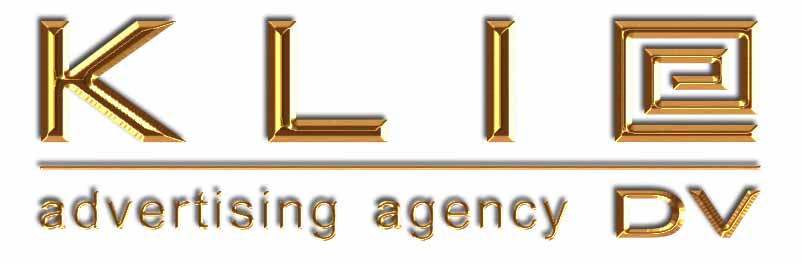 ООО «КЛИО ДВ», г. Хабаровск, ул. Калинина 132, оф. 505, тел: 20-17-22, факс:75-19-04Компания ООО «Клио ДВ» спешит порадовать вас новинками.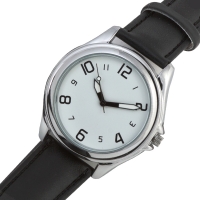 Материал:  Кожа/металл			Размеры изделия: 23 х d 3,1 смОбъем изделия: 295.7 см3Вес изделия: 0.041 кг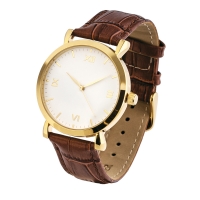 Диаметр циферблата: 33 ммМатериал: Металл/искусственная кожаОбъем изделия: 295.7 см3Вес изделия: 0.04 кг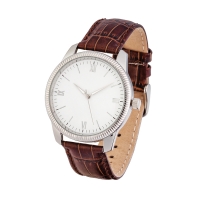 Материал: Кожа/металлРазмеры изделия: 23 х d 3,5 смОбъем изделия: 295.7 см3	Вес изделия: 0.05 кг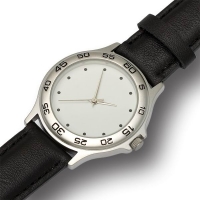 Материал: Латунь,напыление хромРазмеры изделия: d 19 ммОбъем изделия: 138.775 см3Вес изделия: 0.026 кг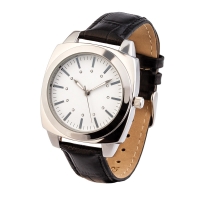 Материал: Кожа/металлРазмеры изделия: 23 х d 3,3 смОбъем изделия: 295.7 см3Вес изделия: 0.047 кг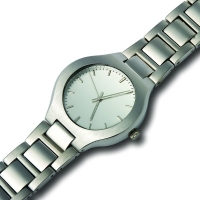 Материал: Латунь,напыление хромРазмеры изделия: d 27 ммОбъем изделия: 166.53 см3Вес изделия: 0.106 кг